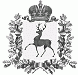 АДМИНИСТРАЦИЯ ШАРАНГСКОГО МУНИЦИПАЛЬНОГО РАЙОНАНИЖЕГОРОДСКОЙ ОБЛАСТИПОСТАНОВЛЕНИЕот 11.06.2019	N 326О переименовании МБУ ДО Шарангский детско-юношеский центрВо избежание нарушений требования приказа Минспорта России от 27.12.2013 № 1125 «Об утверждении особенностей организации и осуществления образовательной, тренировочной и методической деятельности в области физической культуры и спорта», действия в соответствии с Федеральным законом от 21.12.2012 № 273 - ФЗ «Об образовании в Российской Федерации» и приказом Министерства просвещения Российской Федерации от 09.11.2018 № 196 «Об утверждении Порядка организации и осуществления образовательной деятельности по дополнительным общеобразовательным программам», администрация Шарангского муниципального района Нижегородской области п о с т а н о в л я е т:1.	Переименовать Муниципальное бюджетное учреждение дополнительного образования Шарангская детско-юношеская спортивная школа в Муниципальное бюджетное учреждение дополнительного образования Шарангский детско-юношеский центр с 01 августа 2019 года.2.	Правопреемником прав и обязанностей Муниципального бюджетного учреждения дополнительного образования Шарангская детско-юношеская спортивная школа считать Муниципальное бюджетное учреждение дополнительного образования Шарангский детско-юношеский центр. 3.	Рекомендовать директору Муниципального бюджетного учреждения дополнительного образования Шарангская детско-юношеская спортивная школа (далее - Учреждение) Чижову А.С. в установленном законодательством порядке:3.1.	Обеспечить своевременное проведение мероприятий, связанных с переименованием Учреждения, в соответствии с действующим законодательством РФ;3.2.	Предупредить педагогических работников Учреждения о переименовании Учреждения и обеспечить им предоставление гарантий, предусмотренных трудовым законодательством Российской Федерации;3.3.	Привести организационно - правовую базу Учреждения в соответствии с действующим законодательством Российской Федерации в области образования.4.	Отделу экономики и имущественных отношений администрации Шарангского муниципального района:4.1.	Внести соответствующие изменения в реестр муниципального имущества администрации Шарангского муниципального района.5.	Настоящее постановление вступает в силу со дня его принятия.6.	Контроль за выполнением настоящего постановления возложить на начальника управления образования и молодежной политики администрации Шарангского муниципального района Нижегородской области Е.А. Самоделкину.Заместитель главы администрации	Д.О. Ожиганов